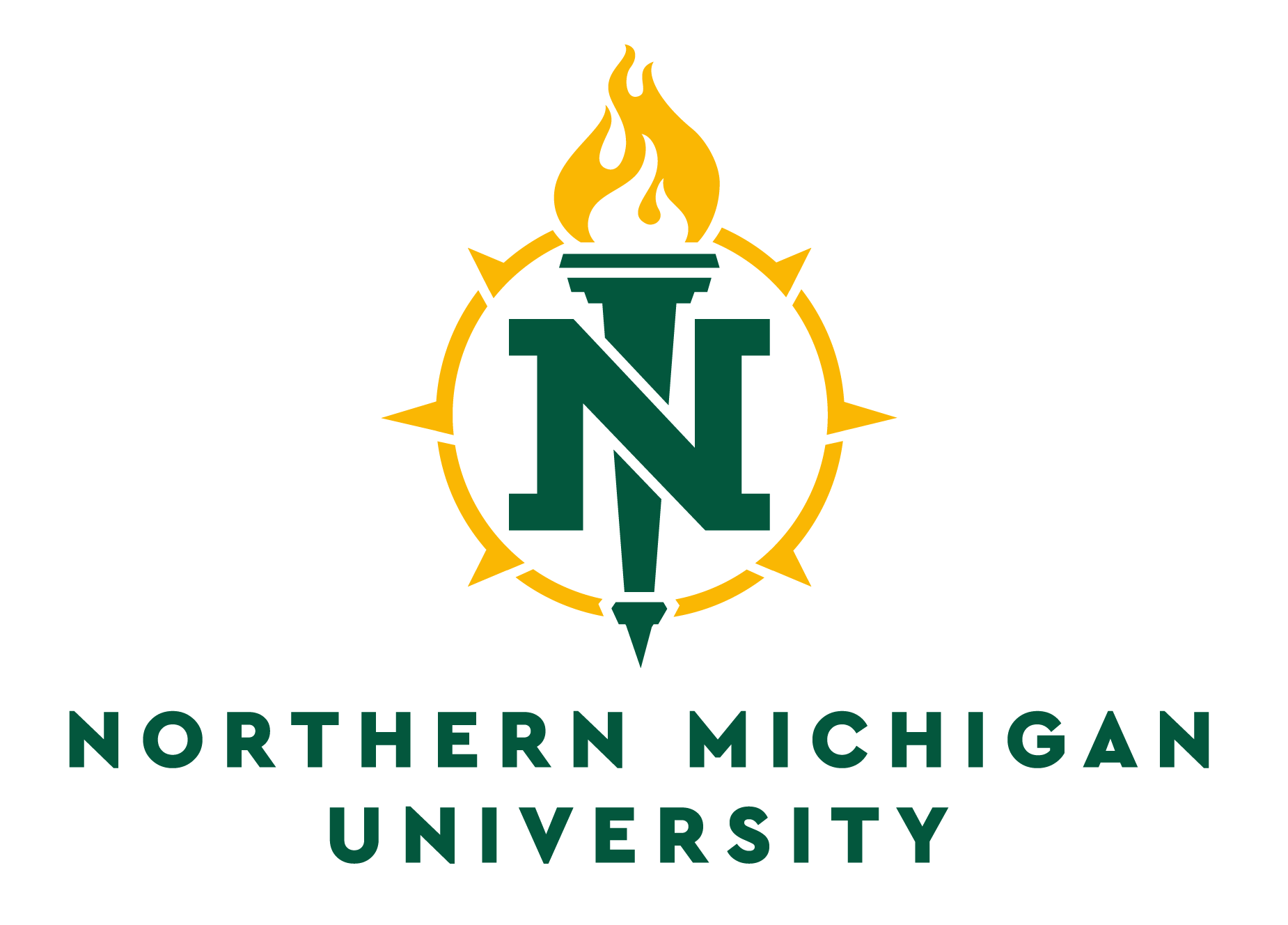 Application to Use Vertebrate Animalsin an Established Animal ColonyNMU IACUC CommitteeWho should use this Form:  This form is designed for the establishment of an animal colony that will maintain and/or generate animals (through breeding) that are not actively participating in a specific experimental project, but that are being cared for by NMU personnel.  Projects using animals drawn from a colony for experimental purposes must file a regular IACUC application form. Once removed for experimentation, animals may not be returned to a colony. General InstructionsPlease check the IACUC website to ensure you are using the current version of the form. All parts of this form must be submitted electronically to the Institutional Animal Care and Use Committee (email: IACUC@nmu.edu) and the relevant Department Head or other departmental designee.  Review of this application will commence upon receiving the electronic application, but the project may not begin until all required approval signatures are obtained via Right Signature.  Please contact the IACUC chair (email: IACUCChr@nmu.edu) if you have any questions.1. Name of colony to be established - Supervisory Department - Colony Manager - Date - Funding Sources (External & Internal)      Colony Start and End Dates       to      2. Individual Responsible for Colony Maintenance.  Provide the name of the individual who will be primarily responsible for the care and maintenance of the colony (Colony manager). In the event a principle investigator holding animals in the colony cannot be reached by IACUC to make decisions about treatment or euthanasia of animals in pain, distress or discomfort, or for weaning issues, the individual responsible for colony maintenance will be called for consult.  If this responsibility should shift to a new individual, IACUC must be informed in writing and this application amended.3. Colony justification. Provide a scientific justification for establishing and maintaining a colony of animals at NMU. (NOTE:  Cost is not considered an acceptable primary justification for colony maintenance or breeding of animals, though economic issues may be included in your explanation). Include the following information in the justification:How the colony contributes to the overall objectives of your research. Include an explanation for why animals from commercial vendor sources are not appropriate.If breeding is proposed solely to maintain a line for future use, include a discussion about why cryopreservation techniques are not appropriate. 4. Housing and Breeding LocationsLocations.  List the location(s) where animals will be housed/bred.Animal Husbandry.  Describe the animal husbandry protocols that will be put in place to ensure proper care of the animals including environmental controls, feeding and cleaning regimes, etc.Euthanasia. Describe methods of euthanasia that may be employed including how it will be determined if animals are deceased.5. Record KeepingBreeding Scheme. Briefly describe the breeding scheme that will be used, if this will be a breeding colony (e.g., harem, monogamous pairs, timed breeding, super-ovulation, etc.) Colony Management. Describe how the census of the colony is managed and recorded.  Include a brief description of husbandry records, records of breeding performance (e.g., # of pups born, # of each sex weaned, etc.), census records, etc. Include the location where records will be stored.Phenotypes. Describe any known or expected phenotypes of animals in the colony (e.g., behavioral, anatomical, physiological).  If the phenotype may adversely affect the health and welfare of the animals, describe how this will be mitigated.Animal Identification.  How will animals be identified? Briefly describe the details of the procedure for direct marking (if applicable).6.   Animal Numbers to establish and maintain the colonyList by species and strain an estimate of the number of animals needed to establish and maintain the colony. This includes new founder animals, current breeding stock, weaned offspring, and any other animals that will be required to maintain the colony. The total number of animals should be calculated for a one-year period. (Add or delete rows as needed)Describe the source (including vendor) of animals brought into the colony, including founder animals.7. Animals to be used in research proceduresAnticipated research/teaching uses of animals maintained in the colony. Note: This is not a substitution for submission of a regular IACUC application.What will be the ultimate disposition of animals NOT used in research/teaching projects (e.g. “excess” animals)?8. Occupational Safety and hazardous materials List the dates and types of animal related training completed by personnel involved in the project.(Add or delete rows as needed)Does the maintenance of the colony require the use of hazardous agents (i.e., infectious agents, carcinogens, toxic chemicals, controlled substances, radioisotopes)?
	Yes		NoIf Yes, specify the hazardous agents to be used and describe their hazards. For those agents classified as NEPA hazards greater than Level 1 attach the appropriate MSDS to this application.D. 	Is the hazardous agent a biohazard?		 Yes		NoIf yes, specify Biohazard Safety Level  Describe the containment protocol to be followed in protecting other animals and personnel from hazardous agents, and if applicable, isotope or controlled substance license/permit.  If the containment protocol used is one recommended by a governing body, i.e. Nuclear Regulatory Commission, in addition to describing the protocol you will use for containment, provide a copy of the organization's guidelines with relevant sections highlighted or tabbed.  Do not merely state "hazard will be contained based on protocol suggested by U.S. Centers for Disease Control."  Attach a copy of the appropriate MSDS to this application for hazardous chemicals (as identified above).9.  ACKNOWLEDGEMENT BY COLONY MANAGERI acknowledge responsibility for this project. I have read the Northern Michigan University Principles for the Care and Use of Laboratory Animals and certify that this colony will be maintained in compliance with those principles. I assure that I will obtain Institutional Animal Care and Use Committee approval prior to significant changes in the protocol. I assure that this project does not necessarily duplicate previous research or instructional projects. I assure that students, staff and faculty on the project are qualified or will be trained to conduct the project in a humane, safe, and scientific manner. Signature: ____________________________________________________     Colony Manager 	Date 10. 		APPROVAL OF SCIENTIFIC MERIT Before it is initiated, this project must be reviewed and approved on the basis of scientific merit. Please specify the reviewing agency or board Federal agency (e.g., NIH, NSF, USDA, etc.)
	     Nongovernmental agency (e.g., University review, Other specify):
	     I assure that this project has been reviewed and approved for scientific merit by:
	 My own review
	 My expert designates review (Name)      
	 Committee Review (Committee Name and Chairperson):      
	 Other (Describe):      Signature: ____________________________________________________     Department Head	Date Signature: ____________________________________________________     College Dean	Date 11.       APPROVAL BY INSTITUTIONAL ANIMAL CARE AND USE REVIEWERS
Signature: ____________________________________________________________     Institutional Animal Care and Use Committee Chair	Date Signature: ____________________________________________________________     Institutional Animal Care and Use Officer	Date 
                  Name:      Home dept.:           Work phone #:        Emergency phone (after hours) #:             NMU email address:      NMU email address:      Species + (Strain) Total # of animals for colony per yearTotal # of animals for colony per yearTotal # of animals for colony per yearEXAMPLE: Mouse (BALB/c)Maximum number of animals anticipated in colony at once per yearNumber of breeding pairs neededApproximate number of offspringNumber of animals weaned & restrained for maintaining colonyPersonnel NameTraining Program TitleCompleted?Date CompletedExpiration Date